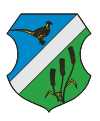 Fácánkert Község PolgármestereSzám: 01/289-3/2020.	„A városi képviselő a település egészéért, valamint választókerületéért vállalt felelősséggel képviseli választói érdekeit.”M E G H Í V ÓMagyarország helyi önkormányzatairól szóló 2011. évi CLXXXIX. törvény 45. §-ában foglalt jogkörömben eljárva Fácánkert Község Önkormányzata Képviselő-testületének ülését összehívom.Az ülés időpontja:		2020. április 08. (17) ...00 óraAz ülés helye:	Községháza (7136 Fácánkert, Árpád utca 12.) Tanácskozó teremNapirend:Javaslat az étkezési térítési díjakról szóló 12/2002. (XII.27.) önkormányzati rendelet felülvizsgálatára (1. sz. előterjesztés)	Előadó:	 Ezerné dr. Huber Éva jegyzőAnya- és csecsemővédelem helyzete (2. sz. előterjesztés)Előadó: 		Hosszúné Horváth Klára védőnőTájékoztató a házi segítségnyújtás 2019. évi tevékenységéről (3. sz. előterjesztés)Előadó: 		Orbán Zsolt polgármesterTájékoztató a tanyagondnok 2019. évi tevékenységéről (4. sz. előterjesztés)Előadó: 		Orbán Zsolt polgármesterJelentés a 2019. évben végzett külső és belső ellenőrzésekről (5. sz. előterjesztés)Előadó:		Ezerné Dr. Huber Éva jegyzőDöntés a civil szervezetek 2020. évi működési támogatásáról, pályázatok elbírálásáról (6. sz. előterjesztés)Előadó: 		Orbán Zsolt polgármesterTájékoztató a 2019. évi adóigazgatási feladatok végrehajtásáról, az adóterv teljesüléséről (7. sz. előterjesztés)Előadó:		Szakter IstvánnéA 2020. évi közcélú foglalkoztatás igénybevételéhez benyújtott pályázatok utólagos jóváhagyása, beszámoló a 2019. évi közfoglalkoztatásról (8. sz. előterjesztés)Előadó: 		Orbán Zsolt polgármesterJavaslat a 2020. évi közbeszerzési terv jóváhagyására (9. sz. előterjesztés)Előadó: 		Ezerné dr. Huber Éva jegyzőX.	Tanyagondnoki pályázatok elbírálása (10 sz. előterjesztés)	Előadó: Orbán Zsolt polgármesterXI	Temető villamos hálózat kiépítése, parkoló létesítése kivitelező kiválasztása  	(11 sz. előterjesztés)	Előadó: Orbán Zsolt polgármester Tolna, 2020. április ...	Orbán Zsolt sk.	polgármesterA kiadmány hiteléül: Ezerné dr. Huber Éva					jegyző